«Жаворонок  прилетел, весна пришла!»         Жаворонок – предвестник весны. Это птичка немного крупнее воробья, спинка серенькая с мелкими пестринками, на голове короткий круглый хохолок, крылья и  хвост темные со светлыми полосками. Любит он по полю ходить, никогда не сядет на куст или дерево и корм на земле собирает, разные семена, насекомых. Гнездо жаворонок тоже строит на земле. В солнечные дни можно услышать красивое пение жаворонка. Трелями рассыпается его голос в синем небе, как будто колокольчик звенит. В народе говорят : «Жаворонок над полями запел, значит  весна зиму одолела!»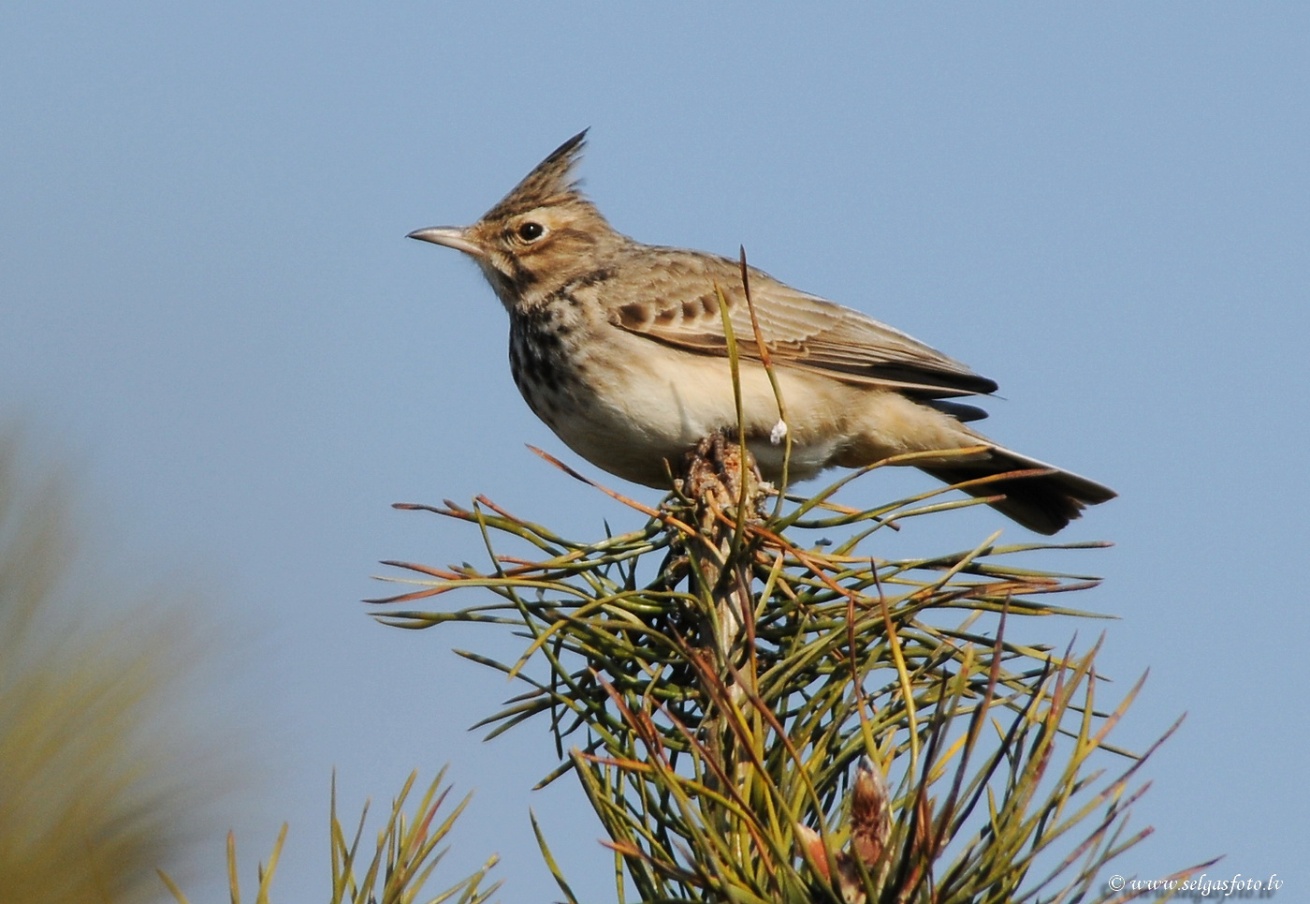  Поэты и музыканты посвящали жаворонку стихи и музыкальные произведения. Великий русский композитор П.И. Чайковский написал «Песню жаворонка», М.И. Глинка сочинил  романс «Жаворонок». Знаменитый русский  поэт В.А. Жуковский написал замечательные строки:На солнце темный лес зардел,В долине пар белеет тонкий,И песню раннюю запелВ лазури жаворонок звонкий.Он голосисто с вышиныПоет, на солнышке сверкая:«Весна пришла к нам молодая,Я здесь пою приход Весны»!         В старину весной в разных городах России было принято печь особое печенье – чтобы с его помощью «закликать» весну. Это печенье традиционно носило птичьи названия «кулики», «тетерки», «сороки», «петушки», «жаворонки». По народным представлениям весну с юга приносили на крыльях птицы, первой из которых был кулик или жаворонок. Птичек пекли, раздавали детям, и те бежали закликать весну. Наши предки считали, чтобы весна скорее пришла, ее надо позвать, попросить прийти, выкликнуть:Весна, весна красная!Приди, весна, с радостью,С радостью, с огромной милостью:Льном большим,С корнем глубоким,С   хлебом великим!                      Жаворонушки  на  соломушке,                      Прилетите к нам,                      Принесите лето теплое,                      Нам зима –то надоела,                      Весь хлеб у нас поела!Накричавшись, напевшись, ребята прикрепляли птичек к веткам деревьев.Взрослые гадали по печеным жаворонкам. В птичек запекали монетки, угольки, кольцо и т.д. Кольцо –к свадьбе, монетка – к счастью, богатству.                                           Музыкальный руководитель Митяева Ж.С.